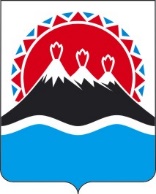 РЕГИОНАЛЬНАЯ СЛУЖБА ПО ТАРИФАМ И ЦЕНАМ КАМЧАТСКОГО КРАЯПОСТАНОВЛЕНИЕг. Петропавловск-КамчатскийВ соответствии с Федеральным законом от 07.12.2011 № 416-ФЗ «О водо-снабжении и водоотведении», постановлением Правительства Российской Федерации от 13.05.2013 № 406 «О государственном регулировании тарифов в сфере водоснабжения и водоотведения», приказом ФСТ России от 27.12.2013 
№ 1746-э «Об утверждении Методических указаний по расчету регулируемых тарифов в сфере водоснабжения и водоотведения», Законом Камчатского края от 26.11.2021 № 5 «О краевом бюджете на 2022 год и на плановый период 2023 и 2024 годов», постановлением Правительства Камчатского края от 19.12.2008 № 424-П «Об утверждении Положения о Региональной службе по тарифам и ценам Камчатского края», протоколом Правления Региональной службы по тарифам и ценам Камчатского края от ХХ.12.2021 № ХХПОСТАНОВЛЯЮ:1. Внести в приложения 5, 6 к постановлению Региональной службы по тарифам и ценам Камчатского края от 16.12.2020 № 346 «Об утверждении тарифов на питьевую воду (питьевое водоснабжение) и водоотведение ФГБУ «Центральное жилищно-коммунальное управление» Министерства обороны Российской Федерации потребителям Паратунского сельского поселения Елизовского муниципального района Камчатского края на 2021-2025 годы» изменения, изложив их в редакции согласно приложениям 1, 2 к настоящему постановлению.2. Настоящее постановление вступает в силу через десять дней после дня его официального опубликования.Приложение 1к постановлению Региональной службыпо тарифам и ценам Камчатского края от ХХ.12.2021 № ХХ«Приложение 5к постановлению Региональной службы по тарифам и ценам Камчатского края от 16.12.2020 № 346Тарифы на питьевую воду (питьевое водоснабжение) ФГБУ «ЦЖКУ» Минобороны России потребителям Паратунского сельского поселения Елизовского муниципального района Камчатского края на 2021-2025 годы1. Экономически обоснованные тарифы для потребителей Льготные тарифы для населения и исполнителей коммунальных услуг для населения (с НДС)».Приложение 2к постановлению Региональной службы по тарифам и ценам Камчатского края от ХХ.12.2021 № ХХ«Приложение 6к постановлению Региональной службыпо тарифам и ценам Камчатского края от 16.12.2020 № 346Тарифы на водоотведение ФГБУ «ЦЖКУ» Минобороны России потребителям Паратунского сельского поселения Елизовского муниципального района Камчатского края на 2021-2025 годы1. Экономически обоснованные тарифы для потребителей Льготные тарифы для населения и исполнителей коммунальных услуг для населения (с НДС)».[Дата регистрации]№[Номер документа]О внесении изменений в постановление Региональной службы по тарифам и ценам Камчатского края от 16.12.2020 
№ 346 «Об утверждении тарифов на питьевую воду (питьевое водоснабжение) и водоотведение ФГБУ «Центральное жилищно-коммунальное управление» Министерства обороны Российской Федерации потребителям Паратунского сельского поселения Елизовского муниципального района Камчатского края на 2021-2025 годы»Временно исполняющий обязанности руководителя[горизонтальный штамп подписи 1]В.А. Губинский№ п/пГод (период) Тарифы на питьевую воду (питьевое водоснабжение), руб./куб.мТарифы на питьевую воду (питьевое водоснабжение), руб./куб.м№ п/пГод (период) без НДСс НДС1.01.01.2021-30.06.202139,2247,061.01.07.2021-31.12.202140,9949,192.01.01.2022-30.06.202240,9949,192.01.07.2022-31.12.202241,0249,223.01.01.2023-30.06.202341,0249,223.01.07.2023-31.12.202341,5149,224.01.01.2024-30.06.202441,5149,814.01.07.2024-31.12.202441,7450,095.01.01.2025-30.06.202541,7450,095.01.07.2025-31.12.202545,5054,60№ п/пГод (период) Тарифы на питьевую воду (питьевое водоснабжение), руб./куб.м1.01.01.2021-30.06.2021-1.01.07.2021-31.12.202147,062.01.01.2022-30.06.202247,062.01.07.2022-31.12.2022-№ п/пГод (период) Тарифы на водоотведение, руб./куб.мТарифы на водоотведение, руб./куб.м№ п/пГод (период) без НДСс НДС1.01.01.2021-30.06.202137,7545,301.01.07.2021-31.12.202139,4847,382.01.01.2022-30.06.202239,4847,382.01.07.2022-31.12.202239,6047,523.01.01.2023-30.06.202339,6047,523.01.07.2023-31.12.202325,6530,784.01.01.2024-30.06.202425,6530,784.01.07.2024-31.12.202426,4231,705.01.01.2025-30.06.202526,4231,705.01.07.2025-31.12.202543,0651,67№ п/пГод (период) Тарифы на водоотведение, руб./куб.м1.01.01.2021-30.06.2021-1.01.07.2021-31.12.202145,302.01.01.2022-30.06.202245,302.01.07.2022-31.12.2022-